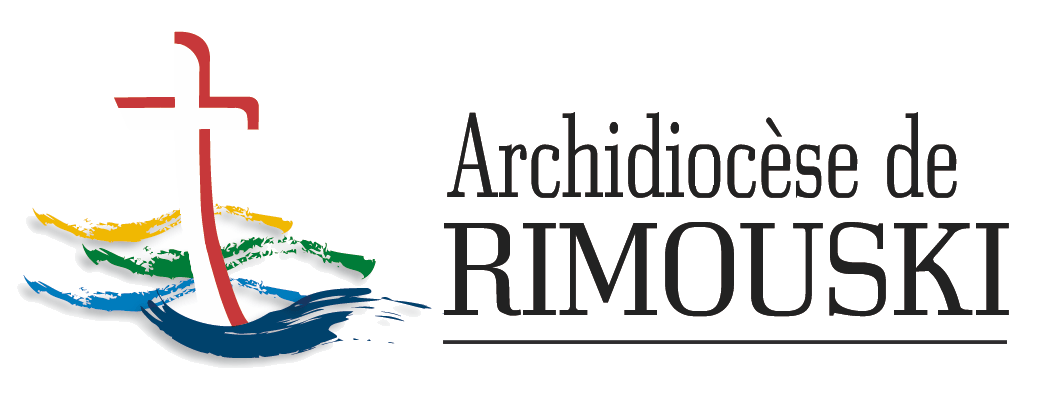 Synode sur la synodalité qui commencera le 4 octobrePrières d’intercession proposées pour cet « événement spirituel »Le 4 octobre, le Synode sur la synodalité débutera dans la Cité du Vatican. En vue de cet événement, le Secrétaire général du Synode, le Cardinal Mario Grech, a appelé à prier pour cet événement qui « est avant tout un événement spirituel ». Dans cette perspective, et en accord avec le Dicastère pour le culte Divin et la discipline des sacrements, trois possibilités sont proposées :Prière universelle avec intercessions pour un jour de la semainePrière universelle avec intercessions pour la messe dominicaleBénédiction à la fin de la messe.1)	PRIÈRE UNIVERSELLE AVEC INTERCESSIONS POUR UN JOUR DE LA SEMAINECette proposition de prière d’intercession peut être utilisée un jour de la semaine, comme prière universelle lors de la célébration eucharistique.Nous adressons notre supplication à l’Esprit Saint, Créateur et Seigneur de l’Église, qui la guide à travers les âges et la conduit sans cesse toujours plus loin.Viens, toi qui fais toujours toutes choses nouvelles !Viens, Esprit Saint, âme de l’Église : rassemble dans l’unité et fais fructifier l’effort, l’espérance, le désir de chacun de ceux qui se consacrent à l’Assemblée du Synode des évêques, nous t’invoquons.Viens, doux Souffle de Dieu, qui en Jésus rallume la flamme éteinte, redonne vigueur au roseau brisé, nous t’invoquons.Viens, Esprit créateur, qui fais revivre les ossements desséchés, qui rassemble ceux qui sont dispersés, qui fait dialoguer des langues qui ne se reconnaissent pas, nous t’invoquons.Viens, Feu ardent de Dieu, qui purifie toute pensée vaine, brûle et transforme toute tristesse en joie d’une nouvelle naissance, nous t’invoquons.Viens, Beauté des petits et des pauvres, construis la belle épouse de l’Agneau, à travers les larmes de ceux qui aiment la paix et ont faim de justice, nous t’invoquons.Viens, pardon de Dieu, et convertis-nous à ton souffle réconciliateur pour une nouvelle fraternité, nous t’invoquons.Viens, Sagesse inaccessible, et remplis de tes dons les synodaux, nous t’invoquons.Viens, infaillible espérance de l’Église, et suscite les rêves et les désirs selon le cœur de Dieu, ce qui semble impossible à l’œil humain, nous t’invoquons.2)	PRIÈRE UNIVERSELLE AVEC INTERCESSIONS POUR LA MESSE DU DIMANCHEPour les 25e et 26e dimanches du Temps Ordinaire (A), qui précèdent l’ouverture de l’Assemblée synodale, nous proposons quelques intentions de prière universelle : Pour l’Église, à la veille d’une nouvelle étape du cheminement synodal, afin que la présence vivante et agissante de l’Évangile fasse d’elle, comme la vigne de la parabole, un lieu vital où tous les hommes et les femmes qui espèrent découvrir un sens à leur vie, puissent trouver une place, une parole, un souffle d’espérance, prions.Pour les évêques et tous les participants à l’Assemblée synodale, afin qu’à l’écoute de l’Esprit Saint, des propositions émergent, pour que tout le peuple de Dieu, dans une dynamique de communion, se sente vraiment partie prenante de la vie de l’Église et soit un témoignage vivant et attrayant de la nouveauté de l’Évangile dans le monde, prions.Pour les théologiens, afin qu’un don de sagesse et de révélation accompagne leur contribution aux travaux du Synode, pour que le don de la foi devienne vivant au sein de tout le peuple de Dieu, prions.Pour les jeunes, chercheurs de vérité et de témoignage, de concret et de spiritualité, afin que, grâce au chemin synodal, ils se sentent toujours plus impliqués dans la vie et la mission de l’Église au milieu des défis du monde d’aujourd’hui, donnant à beaucoup, avec l’enthousiasme propre à leur âge, l’espérance qui jaillit de la rencontre avec Jésus, prions.–	Pour nous, ici rassemblés, en communion avec les communautés chrétiennes du monde entier : afin que, goûtant la bonté du Seigneur qui vient à la rencontre de chacun de nous dans le corps et le sang de Jésus, nous puissions recevoir de lui un regard nouveau sur notre prochain et être des témoins de la gratuité dans le monde où nous vivons, prions.3)	BÉNÉDICTION À LA FIN DE LA MESSEFrères et sœurs, Jésus a promis qu’il viendrait au milieu de ses disciples réunis en son nom. Dans les prochains jours, le pape François ouvrira à Rome la première session de la 16e Assemblée générale du Synode des évêques. Invoquant la bénédiction du Seigneur, nous élevons nos pensées vers Dieu afin qu’avec la faveur de l’Esprit Saint, il nous fortifie dans la communion, nous conduise dans la vérité tout entière et éclaire sans cesse les participants à l’Assemblée synodale.Le prêtre, face aux fidèles, en étendant les mains, dit : « Le Seigneur soit avec vous. »Les fidèles répondent : « Et avec votre esprit ».Puis le prêtre, étendant les mains sur le peuple, prononce la bénédiction, et tous répondent : Amen.Dieu et notre Père, qui as parlé aux hommes par les prophètes de bien des manières et de bien des façons dirige-nous avec toute l’Église, dans la fidélité à ta parole et dans le discernement de ta volonté. T. Amen.Que le Fils notre sauveur, envoyé dans la plénitude des temps pour manifester à tous la richesse de la miséricorde du Père, vous garde en communion avec lui et avec ses frères.T. Amen.Que l’Esprit Saint nous conduise, nous tous, et en particulier l’Assemblée synodale, à connaître les signes des temps, l’adhésion à la volonté de Dieu en toutes choses, la fécondité de l’unité réalisée, favorisant la vie de l’Église et témoignant de l’Évangile.T. Amen.Que la bénédiction de Dieu tout-puissant, du Père, du Fils et du Saint-Esprit, descende sur vous et demeure à jamais.T. Amen.22 septembre 2023